Heart Preschool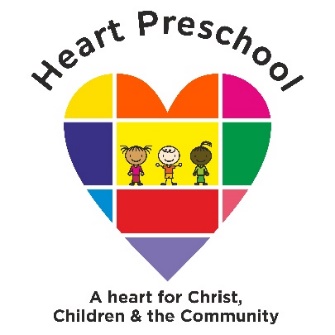 The Church at Rise Park Revelstoke Way	  Rise ParkNottinghamNG5 5EBwww.heart preschool.co.ukheartpreschool@hotmail.comAPPLICATION FORM FOR PRESCHOOLPlease complete this form in BLOCK Capitals. On receipt of this application form, we will contact you regularly via email to keep you up to date on your waiting list position. We require a non-refundable £20 registration fee to enrol your child., if you are paying privately.If you have any questions in the meantime, please call us on 07954826368.We look forward to welcoming you and your child to the Heart Preschool PARENT/GUARDIAN DETAILSTitle:……………………………………………………. First Name:…………………………………………………………………………………………………………………….Surname:…………………………………………………………………………………………………………………………Relationship to child ……………………………………………………………………………………………………Address …………………………………………………………………………………………………………………………Postcode…………………………………………………………………………………………………………………………Telephone: Daytime:……………………………………………………………………………………………………Mobile ……………………………………………………………………………………………………………………………Email ………………………………………………………………………………………………………………………………CHILD DETAILS:First Name ……………………………………………………………………………Surname:………………………………………..Date of Birth ……………………………………Gender: Male  / Female      Child’s age:………………………Does your child have any medical conditions? (Please circle)Yes / No : If yes please give details:……………………………………………………………………………………………Does your child have any special educational needs? (Please circle) Yes / NoIs your child have a CAF?...................................................................................................................Yes / No:  If yes please give details ………………………………………………………………………………………REQUIREMENTS:When would you like your child to start at Heart Preschool? Date:………………………Do you require a funded place for your 2,3 or 4 year old? Yes / No (please circle) {we offer 15 hours funded hours}What days do you need childcare? Please indicate below:OTHER DETAILS:To ensure we meet your child’s individual needs to the best we can please tell us a little bit more about your child (e.g. Allergies, likes, dislikes, favourite activities etc)……………………………………………………………………………………………………………….Heart Preschool CIC is a not for profit making company. Registered with companies House. DayDaySession time £16tickDaySession time£28TickMonday Monday 9.15-12.15Not available at the momentMonday9.15-2.15TuesdayTuesday9.15-12.15Not available at the momentTuesday9.15-2.15WednesdayWednesday9.15-12.15Not available at the momentWednesday9.15-2.15ThursdayThursday9.15-12.15Not available at the momentThursday9.15-2.15FridayFriday9.15-12.15Not available at the momentFriday9.15-2.15